Załącznik :Odp. 27 Przykładowa wizualizacja :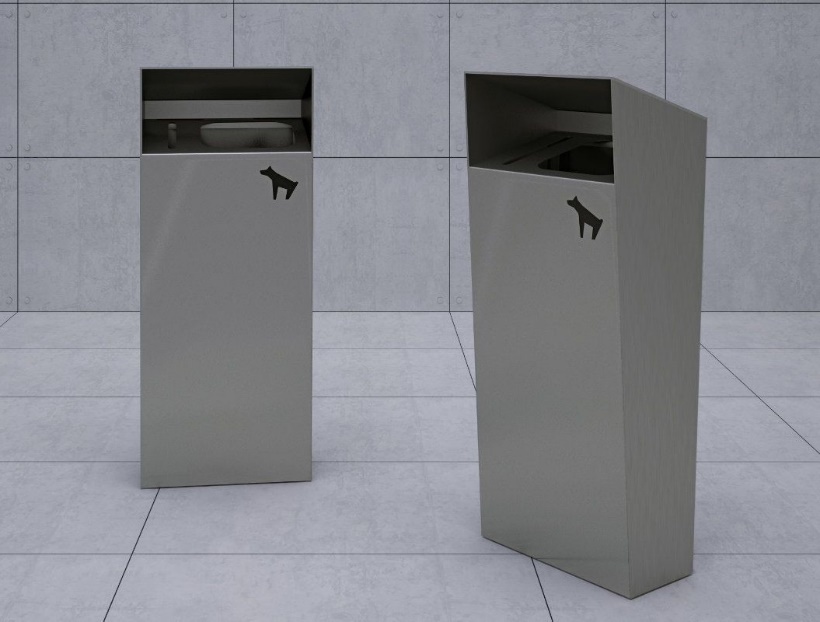 Konstrukcja: stal nierdzewna Wkład: wkład z blachy ocynkowanej Pojemność :42 lOdp. 33 Ogrodzenie pomnika poświęconego żołnierzom poległym w I Wojnie Światowej.Wykonać z drewna modrzewiowego malowanego na mat w kolorze białym. Farba matowa o trwałości 5 lat na warunki atmosferyczne. Teren wokół pomnika pomiędzy ogrodzeniem a pomnikiem wykonać w nawierzchni mineralnej. Rys szczegółowy A8. Rekomendowany wzór przęsła ogrodzenia.Wzorować się na historycznym ogrodzeniu przedstawionym na archiwalnym zdjęciu.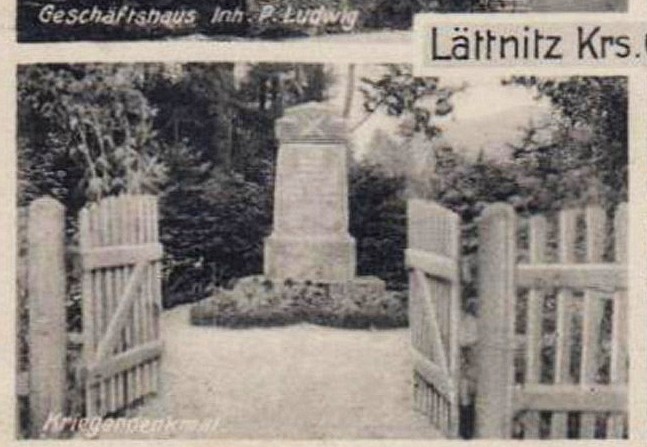 Archiwalna pocztówka z I połowy XX w. Pomnik żołnierzy I WŚw. W Letnicy.